МИНИСТЕРСТВО НА ЗЕМЕДЕЛИЕТО И ХРАНИТЕ – СОФИЯ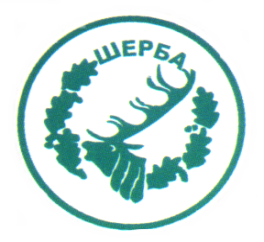 „СЕВЕРОИЗТОЧНО ДЪРЖАВНО ПРЕДПРИЯТИЕ” ДПТП:  ДЪРЖАВНО ЛОВНО СТОПАНСТВО „ШЕРБА”9100, с. Горен чифлик,ул. „Шерба” 7, Варненска областТел.  05141/2358, Е-mail: dls.sherba@dpshumen.bg	..............................................................................................................Изх.№ 633/11.05.2015 г.офис с.Старо ОряховоИнформация по чл. 22б, ал. 2 т. 14 от ЗОПУведомяваме всички заинтересовани, че на основание сключен договор                      № Др-12/20.03.2015 г. между ТП ДЛС „Шерба“ и „Мечо 2014“ ЕООД  с предмет „Доставка, осъществена чрез покупка на хранителни продукти и напитки за ОЛТ“ във връзка със заповед № 288/02.12.2014 г. на Директора на СИДП ДП гр. Шумен е извършено плащане, както следва:ЗАМ.ДИРЕКТОР:   /п/                         /инж. Р.Радев/Упълномощен със Заповед №404/16.12.2014г. на Директора на ТП ДЛС „Шерба“№Основание за плащанеРазмер на плащането – лв. без ДДСДата на плащането1Фактура № 0000000086/28.04.2015 г.236.95 лв.08.05.2015 г.2Фактура № 0000000087/28.04.2015 г.631.88 лв.08.05.2015 г.3Фактура № 0000000088/28.04.2015 г.198.91 лв.08.05.2015 г.4Фактура № 0000000089/28.04.2015 г.449.40 лв.08.05.2015 г.5Фактура № 0000000090/28.04.2015 г.1780.38 лв.08.05.2015 г.